Corso di formazione metodologica“JOY OF MOVING”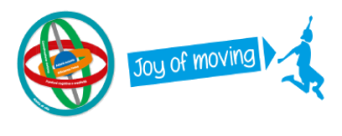 Riservato a docenti di Scuola Primaria e dell’InfanziaNota UST-RE n. ……………………………..PROGRAMMA DEL CORSO:FORMAZIONE ON LINE (ORE 2):MARTEDI’15 GIUGNO 2021 DALLE ORE 17.00 ALLE ORE 19.00(seguira’ link collegamento)FORMAZIONE IN PRESENZA ( ORE 4):   (APPORRE FLAG SULLA SEDE PRESCELTA)CASTELNOVO NE’ MONTI-Sabato 11  settembre 2021 dalle ore 9.00 alle ore 13.00c/o I.C. Castelnovo ne’ Monti (ritrovo in palestra)REGGIO EMILIA- sabato pomeriggio mese settembre/ottobre 2021(sede ed orari in fase di definizione)BASSA REGGIANA- sabato pomeriggio mese ottobre 2021(sede ed orari in fase di definizione)L’iscrizione al corso prevede la partecipazione OBBLIGATORIA sia al modulo di formazione on-line che ad UNO dei moduli di formazione in presenzaMODULO ISCRIZIONE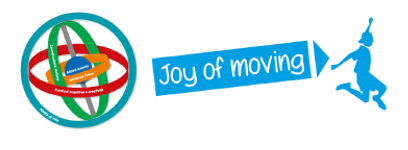 Nome e Cognome:   __________________________________________________________Scuola e Istituto Comprensivo:   _____________________________________________________     Indirizzo mail del docente: _____________________________________________________Cell. _____________________________________Chiede di iscriversi al corso di formazione metodologica ”Joy of Moving”Autorizzazione del Dirigente ScolasticoIl modulo di iscrizione dovrà pervenire debitamente compilato entroMERCOLEDI’ 09.06.21 Alla seguente E-mail: edfisica.reggioemilia@istruzioneer.gov.itDataFirma Luogo e dataFirma e timbro del Dirigente